Bądź gotowy do audytu RODO!W bibliotece każdego inspektora ochrony danych powinna znaleźć się publikacja przygotowująca do audytu RODO. Taką publikacją jest „Audyt RODO zgodnie z najnowszymi przepisami – jak się do niego przygotować”, która właśnie ukazała się nakładem wydawnictwa Wiedza i Praktyka.Autorami książki są eksperci portalu www.poradyodo.pl – prawnicy posiadający wieloletnie doświadczenie w doradztwie z zakresu ochrony danych osobowych, autorzy wielu publikacji.Na przeprowadzenie audytu zgodności z RODO decyduje się coraz więcej organizacji. Audyt pozwala bowiem dokładnie określić obszary, które wymagają zmiany lub poprawy oraz zaplanować działania wdrożeniowe. W efekcie pozwala to organizacji zminimalizować ryzyko kar.Audyt zgodności z RODO może dotyczyć nie tylko dokumentacji. Audytowi można bowiem poddać również systemy IT. W publikacji przeczytasz o tym, na czym powinien polegać taki audyt. Dowiesz się z niego również, jak przebiega audyt systemów IT.Jak się zatem przygotować do audytu zgodności z RODO? Na co zwrócić uwagę przy wyborze audytora? Jaką umowę zawrzeć z audytorem? Odpowiedzi na te i wiele innych pytań znajdziesz w tej publikacji.Podpowiadamy, co warto sprawdzić, zanim podejmiemy decyzję, z którym audytem nawiążemy współpracę. W publikacji znajdziesz również listę kontrolną, dzięki której sprawdzisz, jakie wymagania powinien spełniać audytor systemów IT, a jakie audytor sprawdzający dokumentację.W publikacji znajdziesz również zestaw pytań, dzięki którym sprawdzisz, w jakim stopniu Twoja organizacja jest przygotowana do stosowania RODO.Książkę kupisz tutaj: https://fabrykawiedzy.com/audyt-rodo-zgodnie-z-najnowszymi-przepisami-jak-sie-do-niego-przygotowac.html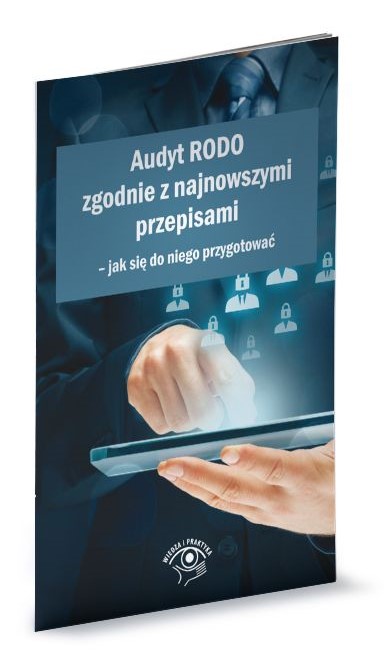 